PROPOSAL PENDANAANRISET DAN INOVASI UNTUK INDONESIA MAJU – EKSPEDISI(RIIM – EKSPEDISI)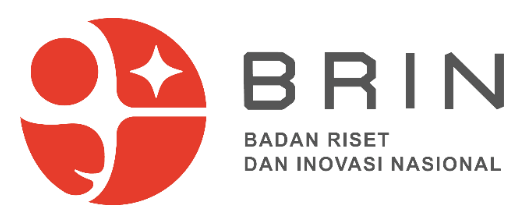 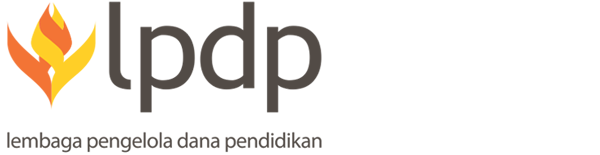 TEMA DAN KAWASAN RISET(contoh: Ekspedisi dan Eksplorasi Keragaman Masyarakat dan Budaya Indonesia – Kawasan Wallacea)JUDUL RISET…………………………………KETUA: …………………………………ANGGOTA: ………………………………………………………………………………………………………INSTITUSI PENGUSUL……………………………………………TAHUN ……HALAMAN PENGESAHANPENDANAAN RISET DAN INOVASI UNTUK INDONESIA MAJU – EKSPEDISITAHUN ……..Tema Riset	: ……………………………………………Kawasan	: ……………………………………………	Judul Proposal	: ……………………………………………Ketua Periset	Nama Lengkap	: ……………………………………………Institusi Periset	: ……………………………………………Alamat Kantor	: ……………………………………………No.Telepon Kantor	: ……………………………………………Alamat Rumah	: ……………………………………………No. HP/WA	: ……………………………………………Email	: ……………………………………………Mitra Riset	Alamat Mitra Riset		: ……………………………………………		In cash/In kind			: ……………………………………………Spesial isu			: ……………………………………………Anggota PerisetLuaran Riset Tahun 2024Lokasi Ekspedisi		: (tuliskan lokasi spesifik, contoh: Teluk Tomini, Taman 
				Nasional Ujung Kulon, Hutan Mangrove Teluk Naga, dsb)PendanaanDengan ini menyatakan bahwa proposal ini bersifat original dan belum pernah dibiayai oleh lembaga/sumber dana lain. Sistematika Penulisan ProposalHALAMAN MUKAHALAMAN PENGESAHANDAFTAR ISIABSTRAKUraian singkat dan komprehensif tentang latar belakang permasalahan, tujuan dan urgensi, metode riset yang akan dilakukan, serta hipotesis riset (jika ada).PENDAHULUANMemberikan informasi terkait :Latar Belakangmengungkapkan detil urgensi permasalahan.Rumusan Masalahmengungkapkan pertanyaan yang ingin dicari jawaban atas permasalahan.Roadmaprepresentasi rencana kegiatan riset selama 5 tahun ke depan. Memuat kegiatan riset, sumber pendanaan, jumlah luaran dan pemanfaatan luaran tiap tahunnya seperti tabel berikut.Tujuan Penelitianmengungkapkan tujuan dilaksanakannya riset.Manfaat Penelitianmengungkapkan manfaat hasil riset bagi pihak terkait.METODOLOGITerdiri dari metode riset, teknik pengumpulan data dan/atau koleksi ilmiah, dan teknik analisa data.LUARAN DAN INDIKATOR KINERJACatatan: Jurnal tahun kedua minimal berstatus accepted dari jurnal tahun pertama yang berstatus under review, serta wajib ada jurnal baru dengan status under review.RENCANA KERJA RISETPeta Jalan Riset selama 2024 sampai dengan 2025 (atau disesuaikan dengan rencana kegiatan riset);Jadwal kegiatan esensial riset meliputi kegiatan persiapan, pengambilan data/sampel, karakterisasi, analisis dan penyerahan wajib serah dan wajib simpan.HASIL YANG DIHARAPKANHasil Riset yang diharapkan dari RIIM - Ekspedisi. ANALISIS RISIKO KEGIATAN RISETBerisi rencana kerja, identifikasi dan pengendalian risiko, fasilitas rumah sakit/pertolongan terdekat, dan kontak darurat setiap personil.KONTAK DARURAT SETIAP PERSONILKOMPETENSI TIM PERISETRINCIAN ANGGARAN BIAYARincian anggaran biaya yang dibutuhkan untuk menjalankan RIIM - EkspedisiCV TIM RISETFormat bebas dengan wajib mencantumkan riwayat pendidikan dan daftar publikasi ilmiahREFERENSIYang relevan dan mutakhir, hanya daftar pustaka yang disitasi dalam proposal yang dicantumkan. Referensi disusun berdasarkan sistematika American Psychological Association (APA)LAMPIRANFORMAT RINCIAN ANGGARAN BELANJANoNamaInstitusiNo. HP/WAEmail1234dstNoLuaranJenisJumlah1……………………Data/Koleksi Ilmiah……………2……………………Data/Koleksi Ilmiah……………3……………………Jurnal Internasional……………4dst…………………………………NoTahapanUsulan AnggaranDana PendampingTotal Anggaran1Tahun 20242Tahun 20253Tahun 2026Total Pengajuan AnggaranTotal Pengajuan AnggaranTotal Pengajuan AnggaranTotal Pengajuan AnggaranMengetahuiKepala Unit Kerja (ttd dan stempel/ Digital Sign)Nama   NIP.       Tempat , tanggal bulan tahunKetua Tim(ttd / Digital Sign)NamaNIP.NoIndikator Roadmap202420252026202720281Kegiatan riset(tuliskan kegiatan yang akan dilaksanakan dalam tiap tahunnya)Uraian singkat kegiatan riset yang dilakukan……..……..……..……..2Sumber pendanaanRIIM-Ekspedisicontoh: RIIM - Ekspedisi, RIIM Kompetisi, match fund dengan mitra luar negeri, atau sumber lainnyacontoh: RIIM Kompetisi, match fund dengan mitra luar negeri, Pengujian Produk Inovasi, atau sumber lainnya……..……..3Jumlah luaran3 spesimen, 2 dataset, 1 jurnal internasional under review1 jurnal internasional accepted, 1 jurnal internasional under review2 jurnal internasional accepted.……..……..4Pemanfaatan luaran……..……..……..……..……..LuaranTarget LuaranTarget LuaranTarget LuaranLuaranTahun ITahun IITahun IIILuaran202420252026Data ilmiahTuliskan kuantitas & StatusTuliskan kuantitas & StatusTuliskan kuantitas & StatusKoleksi ilmiahTuliskan kuantitas & StatusTuliskan kuantitas & StatusTuliskan kuantitas & StatusJurnalInternasionalMinimal 1 under reviewMinimal 1 under review dan 1 acceptedMinimal 2 acceptedNoIndikator KinerjaKegiatanTargetKeteranganTahun 2024Tahun 2024Tahun 2024Tahun 20241Data ilmiah……%2Koleksi ilmiah……%3JurnalInternasional(Minimal 1 Under Review)……%Tahun 2025Tahun 2025Tahun 2025Tahun 20251Data ilmiah……%2Koleksi ilmiah……%3JurnalInternasional(Minimal 1 Under Review dan 1 Accepted)……%Tahun 2026Tahun 2026Tahun 2026Tahun 20261Data ilmiah……%2Koleksi ilmiah……%3JurnalInternasional(Minimal 2 Accepted)……%No.Kegiatan/AktivitasUraian KegiatanWaktu PelaksanaanKeterangan1234dstNoRencana kerjaIdentifikasi dan Pengendalian risikoFasilitas rumah sakit / pertolongan terdekat1.2.Dst.NoNama PerisetNama Kontak DaruratTelepon / WA1.2.Dst.NoNamaPendidikanKepakaranPeran dalam Kegiatan RisetSCOPUSProfile (url)1.Contoh: S3, Aquatic BiologyContoh: Biodiversitas KelautanContoh: Identifikasi dan Analisis Sampel………………………………………………  2.3.dst.MengetahuiKepala Unit Kerja (ttd dan stempel/ Digital Sign)Nama   NIP.       Tempat , tanggal bulan tahunKetua Tim(ttd/ Digital Sign)NamaNIP.